                                        CİHAZIN KULLANMA TALİMATIDijital TeraziCihazın üzeri ve etrafının temizliği yapılır.Balans hava kabarcığı merkeze konumlandırılır.Cihaz açma/kapama düğmesinden açılır.Cihaz “0” konumuna gelince öncelikle içine madde konulacak kabın darası alınır.Tartım göstergesi “0”lanır.Maddenin tartımı bundan sonra yapılır.Kullanım sonrası açma/kapama düğmesi ile kapatılır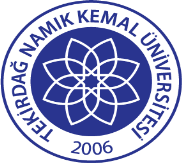 TNKÜ ÇORLU MÜHENDİSLİK FAKÜLTESİ                                          İNŞAAT MÜHENDİSLİĞİ   DIJITAL TERAZI CİHAZI KULLANMA TALIMATIDoküman No:  EYS-TL-238TNKÜ ÇORLU MÜHENDİSLİK FAKÜLTESİ                                          İNŞAAT MÜHENDİSLİĞİ   DIJITAL TERAZI CİHAZI KULLANMA TALIMATIHazırlama Tarihi:   13.04.2022TNKÜ ÇORLU MÜHENDİSLİK FAKÜLTESİ                                          İNŞAAT MÜHENDİSLİĞİ   DIJITAL TERAZI CİHAZI KULLANMA TALIMATIRevizyon Tarihi:   --TNKÜ ÇORLU MÜHENDİSLİK FAKÜLTESİ                                          İNŞAAT MÜHENDİSLİĞİ   DIJITAL TERAZI CİHAZI KULLANMA TALIMATIRevizyon No:   0TNKÜ ÇORLU MÜHENDİSLİK FAKÜLTESİ                                          İNŞAAT MÜHENDİSLİĞİ   DIJITAL TERAZI CİHAZI KULLANMA TALIMATIToplam Sayfa Sayısı:   1Cihazın Markası/Modeli/ Taşınır Sicil NoDijital TeraziCihazıKullanım AmacıEğitim-ÖğretimSorumlusu	Araş. Gör. Yunus Emre AVŞARSorumlu Personel İletişim Bilgileri (e-posta, GSM)0282 2502346yeavsar@nku.edu.tr